MOÇÃO De Aplausos a escola EMEB Prof. Eliete Ap. Sanfins Fusussi, por ter se destacado nas avaliações do IDEB – Índice de Desenvolvimento da Educação Básica no ano de 2017.Considerando que as escolas do município de Itatiba, participaram das avaliações nacionais do IDEB – Índice de Desenvolvimento da Educação Básica no ano de 2017.Considerando que a referida Escola atingiu uma excelente pontuação, acima da meta projetada.Considerando que essas notas obtidas através dos alunos vêm demonstrar a dedicação de seus educadores no que tange a educação de qualidade. São professores com determinação e competência que estão ali para ensinar e merecem todo nosso respeito e reconhecimento.Considerando que essa moção vem reconhecer o trabalho da direção, da coordenação, dos professores, do conselho deliberativo, dos pais e alunos.Diante do excepcional desempenho da escola citada, solicito que seja enviado expediente aos diretores, coordenação, professores, conselho deliberativo e alunos, a presente Moção de Congratulações e Aplausos pela magnífica média obtida no IDEB. Palácio 1º de novembro, 24 de outubro de 2018                                                      Fernando SoaresVereador-PR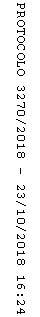 